Уважаемые родители!Предлагаем Вам для совместных занятий с ребёнком план на неделю с 6по 8мая  в соответствии с образовательной программой вашей возрастной группыТема недели: « День Победы»               Цель: Дата: 6.05.2020Утренняя гимнастика  https://www.youtube.com/watch?v=rSK2tlnNKgcБеседа  День Победы  https://www.youtube.com/watch?v=mU0mWmXqMpwРечевое развитие» развитие речи Тема: Литературный калейдоскоп. Выяснить, какие произведения малых фольклорных форм знают дети. Познакомить с новой считалкой.Чтение стихотворения Т. Белозерова «День победы»День ПобедыРазучить новую считалку.Мирная считалка  Валентин Берестов Раз-два-три-четыре-пять!Всех чудес не сосчитать.Красный, белый, жёлтый, синий!Медь, железо, алюминий!Солнце, воздух и вода!Горы, реки, города!Труд, веселье, сладкий сон!А война пусть выйдет вон «Художественно-эстетическое развитие» Лепка  «Девочка пляшет»Развивать умение детей создавать изображение человека в движении. Учить передавать позу, движения. Закреплять умение передавать соотношение частей по величине. Упражнять в использовании различных приемов лепки. Учить сравнивать созданные изображения, находить сходство и различия. Учить отмечать и оценивать выразительность изображенийhttps://www.youtube.com/watch?v=cSmIkI_-IN0танцевальная игра https://www.youtube.com/watch?v=VopuOT6-jPoДата 7.05.2020.Речевое развитие» Обучение грамотеРазвитие способности проводить звуковой анализ слов и качественно характеризовать звуки. Освоение умения выделять ударный звук в слове. Закрепление представлений о смыслоразличительной роли звука. Развитие способности соотносить слова, состоящие из трех, четырех, пяти звуков, с заданными схемами. Обучение умению проводить графические линии в пространстве рабочей строки.1.Звуковой анализ слова «речка». Дети определяют ударный гласный звук и его место в слове. Затем переносят ударение на другой слог и произносят получившееся слово. Потом исправляют ошибку.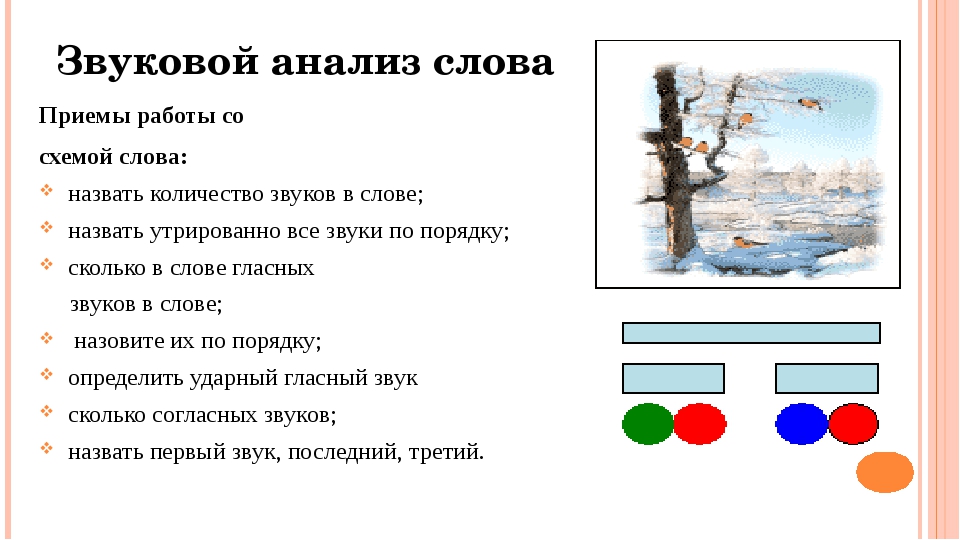 Игра «Погрузим продукты в поезд».  предлагаем «погрузить» в вагоны овощи и фрукты (лук, репа, дыня, слива, груша). При этом количество звуков в названиях овощей и фруктов должно соответствовать количеству окошек в вагоне.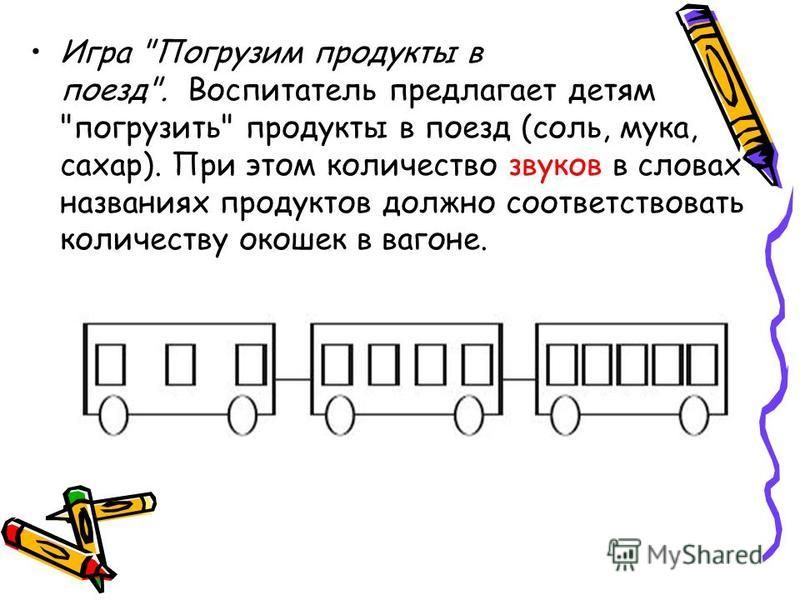 лук, репа, дыня, слива, груша«Художественно-эстетическое развитие «рисование«Салют над городом в честь праздника Победы»Учить детей отражать в рисунке впечатления от праздника Победы; создавать композицию рисунка, располагая внизу дома или кремлевскую башню, а вверху — салют. Развивать художественное творчество, эстетическое восприятие. Закреплять умение готовить нужные цвета, смешивая краски на палитре. Учить образной оценке рисунков (выделяя цветовое решение, детали). Воспитывать чувство гордости за свою Родину. https://www.youtube.com/watch?v=62lOBcwD0lUфизкультурная минутка https://www.youtube.com/watch?v=UHVvKbVKXVUДата:8.05.2020г. Конструирование «По замыслу детей»Конструирование с помощью конструктора «Лего – Дупло», «Лего – Дакта» и др. конструкторов. Не директивная помощь со стороны воспитателя в организации и проведении игры (при необходимости).Дидактические игры «Подбери слово» Дидактическая задача: Развивать у детей сообразительность, умение подбирать нужные по смыслу слова. Ход игры.  Воспитатель, обращаясь к детям, предлагает им вопросы, например: «Вспомните, что можно шить?» Ответы детей: «Платье, пальто, сарафан, рубашку, сапоги, шубу и т.д. «Штопать – носки, чулки, варежки, шарф».  «Завязывать – шнурки, веревочку, шарф, завязки». «Надвигать – шапку, платок, шляпу, панаму, бескозырку, фуражку, будёновку». «Надеть пальто, платье, чулки, шубу, плащ, юбку, сарафан, колготки» и т.д.«Повтори»  Ребёнку предлагается повторить похожие слова вначале по 2, затем по 3 в названном порядке:Мак-бак-такТок-тук-так                                    Бык-бак-бок                                    Дам-дом-дым                                  Ком-дом-гном                                         моток-каток-потокбатон-бутон-бетонбудка-дудка-утканатка-ватка-веткаклетка-плетка пленкаПри восприятии слов необязательно знание понятий. Особенность этого и последующих подборов слов в том, что они доступны по звуковому составу, не содержат труднопроизносимых звуков.«Похоже - не похоже»  Из каждых четырех названных взрослым слов ребёнок должен выбрать слово, которое по звуковому составу не похоже на остальные три:Мак-бак-так-бананСом-ком-индюк-домЛимон-вагон-кот-бутонМак-бак-веник-ракСовок-гном-венок-катокПятка-ватка-лимон-кадкаВетка-диван-клетка-сетка       Каток-дом-моток-поток   «Один и много» Цель: учить изменять слова по числам. Ход игры. «Сейчас мы будем играть в такую игру: я назову словом один предмет, а вы назовете слово так, чтобы получилось много предметов. Например, я скажу «карандаш», а вы должны сказать «карандаши».Слова для игры:Книга         ручка          лампа         стол            окногород          стул            ухо             брат            флагребенок      человек      стекло        трактор       озероимя             весна          друг            семя            арбуз «А теперь попробуем наоборот. Я буду говорить слово, обозначающее много предметов, а вы – один». Слова для игры:когти          облака        волны        листьяцветы         пилы         молодцы     стеблиДата: 12.05.2020г.Формирование элементарных математических представленийРабота на закрепление пройденного материала .Совершенствовать умение составлять число 5 из единиц.Упражнять в умении двигаться в заданном направлении.Закреплять умение последовательно называть дни недели, определять, какой день недели сегодня, какой был вчера, какой будет завтра.https://yandex.ru/collections/card/5eaa343ec4ecbf79ac665817/https://yandex.ru/collections/card/5eaa3435de0b7f7f777cebf5/https://yandex.ru/collections/card/5eaa3427ecd5122266763e2e/https://yandex.ru/collections/card/5eaa33a6ed166f23189fa4d1/https://yandex.ru/collections/card/5eaa33cea95c3497309615e5/https://yandex.ru/collections/card/5eaa33f9c4ecbf79ac6657bd/https://yandex.ru/collections/card/5eaa3405a95c349730961615/https://yandex.ru/collections/card/5eaa340fecd5122266763e22/Шахматы:Отрабатываем навыки.Дата: 13.05.2020г.Развитие речи. Литературный калейдоскоп Чтение и прослушивание произведений о ВОВhttps://www.youtube.com/watch?v=sIPs3ks-7FUАппликация Наблюдения в дни праздников (с родителями). Рассматривание картин, иллюстраций в книгах.https://www.youtube.com/watch?v=1tMD90Abugohttps://www.youtube.com/watch?v=HbbgRZ9a2GoДата: 15.05.2020г.Конструирование По замыслу детей https://www.youtube.com/watch?v=V1Gf7O_Pp0ghttps://www.youtube.com/watch?v=iPVVo9Bhubohttps://www.youtube.com/watch?v=DSL3VZ0E89g